«Времён ушедших отражение» -                                                                                       конкурс – экспресс для команд 5 – 6 классов.Уважаемые педагоги! Предлагаем вашим ребятам ответить на вопросы, посвящённые предметам быта Томска XVII – XIX веков. Повседневный быт и образ жизни людей за последние десятилетия существенно изменились. Многие вещи, некогда привычные, для молодого поколения уже неведомы. Предметы, представленные на конкурсе, можно назвать ушедшими из жизни томичей. Как они назывались и для чего предназначены?Ответы принимаются 21 февраля 2023 года на электронную почту: kondrashеll@gmail.сом Предметы быта и повседневность Томска XVII – XIX вековПредметы быта и повседневность Томска XVII – XIX вековПредметы быта и повседневность Томска XVII – XIX веков№вопросответ1Добыча какого полезного ископаемого помогла томским ремесленникам найти скелет мамонта на территории Лагерного сада?2Как называется этот предмет?            Какую роль он выполнял?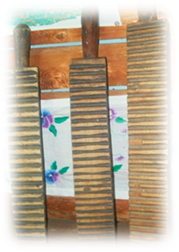 3Вставьте пропущенное слово.Русская ****** узором богата,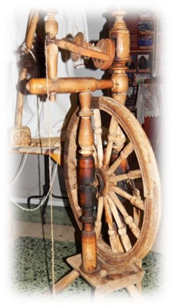 Формой красива, резьбой хороша.Мастер создал её в прошлом когда-то,В ней старина и живая душа.4Искусство каких мастеров XIX века по сей день прославляет наш город?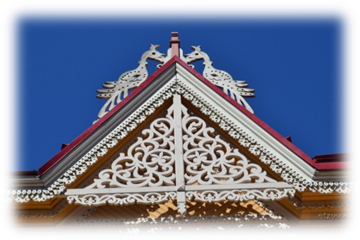 5Листья какого растения впервые попали в русское государство благодаря томским казакам, сопровождавшим посольство томского боярского сына Василия Старкова в Монголию?6И сосуд для измельчения,   и транспорт для Бабы-яги.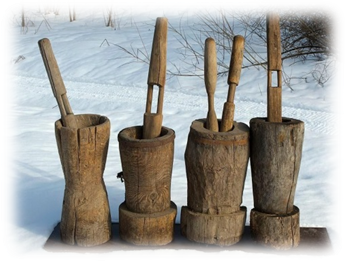 7О каком материале, популярном у сибирских мастеров            идёт речь?Снятая с берёз упавших, будет ****** жива.В рукотворных превращениях, под волшебные слова:Станет и пейзажем снежным, и затейливой резьбой.Брошью, серьгами, браслетом и котомкой вещевой.8Служивые люди, охранявшие Томский острог, получали жалование, состоявшее из трёх частей: деньги, хлеб и продукт, давший название старейшей площади нашего города. Назовите этот продукт.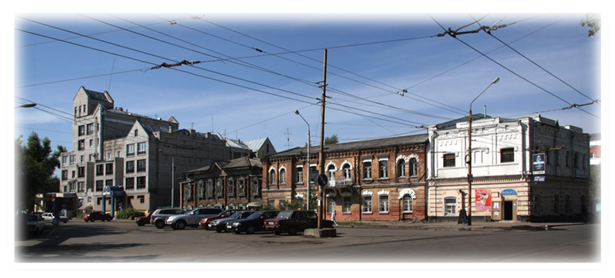 9Что создавали томичи благодаря этим предметам?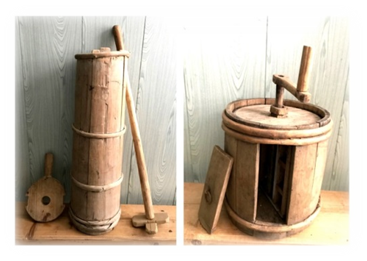 10Каким садовым растением украсились томские дворики в XIX веке, благодаря переселенцам          из Белоруссии?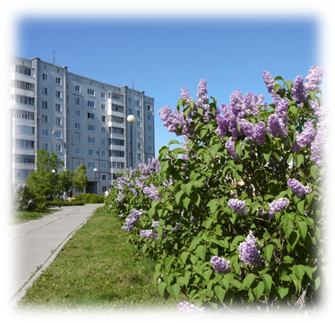 11Для какой цели предназначался светец?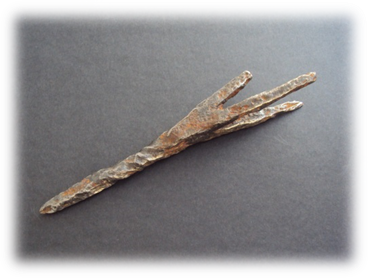 12Как при работе с утюгом наши предки обходились без электричества?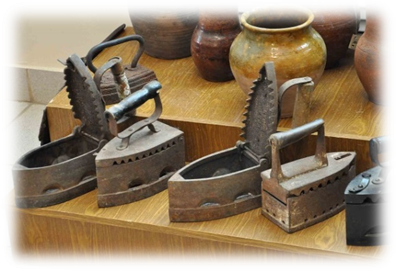 